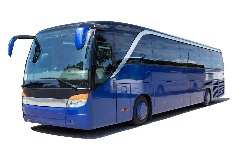 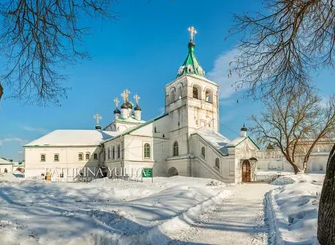 Древнерусская крепость, под названием «Александровская слобода» известная с XV века. Основана великим московским князем Василием III, опричная столица Ивана Грозного, превратившаяся при нем в крупнейший культурный центр Российского государства. Именно здесь принимались посольства из европейских государств и заключались важнейшие политические и торговые договоры.    	Музей-заповедник «Александровская слобода» - резиденция Ивана Грозного, который на протяжении 17 лет вершил отсюда свой суд и управлял судьбами людей!    ПРОГРАММА ТУРА:***~10:00 ориентировочное время отправления группы. Прибытие в Александров. Обзорная экскурсия по Слободе. Знакомство с архитектурным ансамблем и уникальной историей царского кремля Ивана Грозного; экспозиция «Государев двор в Александровской слободе»; средневековые подвалы Успенской церкви; Распятская церковь-колокольня. С Распятской церковью – колокольней музея-заповедника связана старая легенда, согласно которой эта колокольня стала местом рождения отечественного воздухоплавания. Именно с этой колокольни «Русский Икар» Никитка, холоп боярина Лупатова, совершил первый полет на самодельных крыльях. За что и был казнен Иваном Грозным, ибо «человек – не птица»!В этих величественных исторических интерьерах и просто погулять интересно и приятно, а принять участие в увлекательном, традиционно русском празднестве – и вдвое того! Среди стен крепостных да храмов расписных приглашаем Масленицу «потешить» да себя показать, блинков отведать да проводить зиму студеную!Мы приглашаем Вас на праздничную программу «Гуляй. Масленица!!!»:По-царски Масленицу встречаем, зиму провожаем! Задором, песнями и гуляниями государя Ивана Грозного радуйте. Старинные игры и забавы на свежем воздухе – что может быть лучше? На дворе Ивана Грозного вас ждет ярмарка широкая - подарки диковинные, коробейники да лоточники, сбитенщики да бараночники, мастера на все руки. Хороводы да потешки, веселые частушки, шутки-прибаутки от ярмарочного «михрютки», конкурсы, подарки, сюрпризы да зимние развлечения. Яркий масленичный хоровод всех в круг соберет! А с блинами угощенье будет всем на объеденье.В обстановке XIX века Вас ждут– ароматный чай с блинами. И конечно, здесь расскажут о традициях и лучших рецептах «блинной недели».***~17.00 ориентировочное время отправления группы домой.Прибытие ориентировочно 20:30, исходя из транспортной ситуации на дороге. 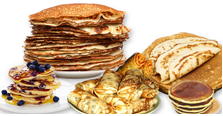 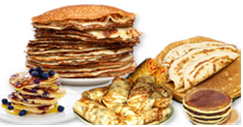 Стоимость программы: 2 150 руб/взр (отправление из городов Куровское, Ликино-Дулево, Орехово-Зуево, Покров)Стоимость программы: 2 350 руб/взр (отправление из городов Воскресенск, Егорьевск, Павловский-Посад, Шатура-действует программа трансферов!)*** СКИДКА детям до 17-ти лет включительно - 100 руб.В стоимость входит: транспортное обслуживание (комфортабельный автобус еврокласса-SETRA), страховка на время переезда, экскурсионное обслуживание (услуги гида, входные билеты в музеи по программе), сопровождение. В программу тура могут быть внесены изменения, а именно: в график посещения экскурсионных объектов, без изменения объема предоставляемых услуг.P/S: Уважаемые туристы! Большую часть времени Вы проведете на улице – одевайтесь теплее!!!«МАСЛЕНИЦА В ЦАРСКОЙ СЛОБОДЕ» г. АЛЕКСАНДРОВДата тура: 26 ФЕВРАЛЯ 2023